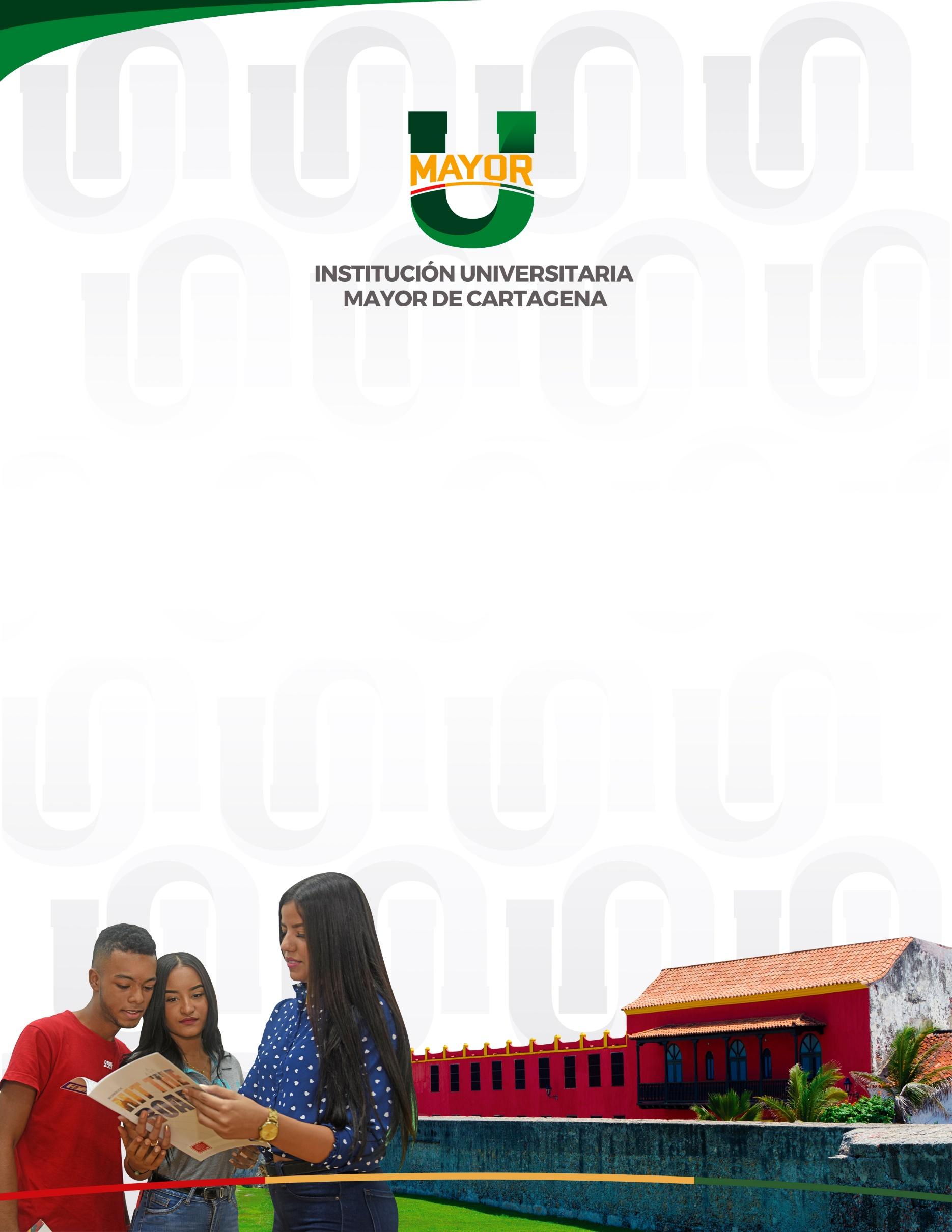 CONTENIDOINTRODUCCIÓNDesde el área financiera de cualquier entidad se maneja tareas de planificación, organización y control de todas las operaciones monetarias; Cualquier organización se debe manejar con eficiencia y eficacia, ya que se trata de propiciar un manejo técnico, humano y transparente en el proceso tan delicado de la administración y la asignación de los recursos financieros.A través de este proyecto se busca ajustar la financiación externa a las necesidades de los estudiantes en relación al pago de su carrera creando nuevas líneas de créditos con entidades que presenten un portafolio que se ajuste a las necesidades de la población estudiantil, otro punto clave en este proyecto es  utilizar un buen software de gestión financiera que permita tomar decisiones aceptadas y confiables de la realidad actual de la institución, con informes oportunos y parametrizados con la calidad que se requieren a la hora de ser presentados a los entes de control que realizar inspecciones sobre nosotros como entidad pública que somos.MARCO LEGAL Y NORMATIVOConstitución política de Colombia 1.991Estatuto orgánico de presupuestoMarco normativo para entidades públicas de gobierno nacional Consejo directivo institucional.JUSTIFICACIÓNLos motivos que nos llevaron a desarrollar este proyecto  es presentar alternativas a la población estudiantil que no cuente con recursos para pagar su formación profesional a través  un portafolio de posibilidades que permitan financiar sus carreras por medio de líneas de créditos que se acomoden a su realidad económica y les permitan seguir con su formación, de igual forma en este proyecto se quiere también lograr el desarrollo de un software financiero propio de la entidad, desarrollado bajo las necesidades propias que tenemos lo que nos permita tomar decisiones oportunas y presentación de información correcta con los lineamientos requeridos por los entes de control.OBJETIVO GENERALGarantizar la estabilidad de los recursos, racionalizar el proceso de asignación, incrementar y diversificar la generación de ingresos a través de la creación de unidades de negocio institucionales.4.1. Objetivos específicos Gestionar nuevas líneas de créditos para pago de matrículas de los estudiantes de la UMAYORDesarrollo de sistema de gestión de información financiera.DESCRIPCIÓN DE FASES DEL PROYECTODesglose por actividades  Objetivo específico 1: Objetivo específico 2: RECURSOSMEDICION Y SEGUIMEINTOLa medición y el seguimiento al proyecto se hará a través de evidencias que se envíen como soporte del cumplimiento del plan de desarrollo que se viene realizando en la institución.ANEXOSActas de reuniones de mesas de trabajo con programadores del sistema y cada miembro del equipo de trabajo del área financiera.#Acciones estratégicasResultado esperadoIndicador Medio de verificaciónFechaInicioFecha Fin1.Gestionar nuevas líneas para pago de matrículas de los estudiantes de la UMAYORNuevas líneas de créditoN° de nuevas fuentes de crédito legalizadas/ N°de nuevas fuentes de crédito propuestasÍtem terminadoAbril /22Diciembre /232.Desarrollo de sistemas de gestión de información financieraNuevo software de gestión financieraImplementación del sistema de gestión de información financiera.Ítem terminadoAbril /22Diciembre /23ActividadResultado esperadoIndicador % De avanceFechaInicioFecha FinGenerar convenios para apertura de nuevas líneas de créditosConvenios legalizadosNo. De nuevas fuentes de crédito legalizadas/ No. De nuevas fuentes de crédito propuestas100%Abril /22Diciembre /23Realizar Seguimiento y medición de las líneas de créditos vigentesInforme de análisis de la efectividad de los créditosN° convenios legalizados100%Abril /22Diciembre /23ActividadResultado esperadoIndicador % De avanceFechaInicioFecha FinEstablecer requisitos para el desarrollo de sistema de gestión de información financieraActa de requisitos mínimos de desarrolloimplementación del sistema de gestión de información financiera50%Enero/22Junio/22Realizar diagnóstico del sistema de gestión de información financieraDiagnóstico del sistema de gestión de información financieraimplementación del sistema de gestión de información financiera25%Abril /22Diciembre /23Desarrollo e implementacion del sistema de gestión de información financieraInstructivo para el manejo del sistema de gestión de información financieraImplementación del sistema de gestión de información financiera25%#ActividadResponsable – Procesos Corresponsable – Proceso Presupuesto 1.Gestionar nuevas líneas de créditos para pago de matrículas de los estudiantes de la UMAYORFinancieraFinanciera $5.000.0002.Desarrollo de sistema de gestión de información financierasistemasFinanciera$80.000.000